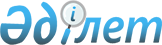 Об Иртышском районном бюджете на 2023 – 2025 годыРешение Иртышского районного маслихата Павлодарской области от 21 декабря 2022 года № 105-26-7.
      Сноска. Вводится в действие с 01.01.2023 в соответствии с пунктом 7 настоящего решения.
      В соответствии с пунктом 2 статьи 75 Бюджетного кодекса Республики Казахстан, подпунктом 1) пункта 1 статьи 6 Закона Республики Казахстан "О местном государственном управлении и самоуправлении в Республике Казахстан", Иртышский районный маслихат РЕШИЛ:
      1. Утвердить районный бюджет на 2023 – 2025 годы согласно приложениям 1, 2 и 3 соответственно, в том числе на 2023 год в следующих объемах:
      1) доходы – 4455111 тысяч тенге, в том числе:
      налоговые поступления – 1059162 тысячи тенге;
      неналоговые поступления – 19400 тысяч тенге;
      поступления от продажи основного капитала – 5605 тысяч тенге;
      поступления трансфертов – 3370944 тысячи тенге;
      2) затраты – 4533131 тысяча тенге;
      3) чистое бюджетное кредитование – 14128 тысяч тенге, в том числе:
      бюджетные кредиты – 41564 тысячи тенге;
      погашение бюджетных кредитов – 27436 тысяч тенге;
      4) сальдо по операциям с финансовыми активами – равно нулю;
      5) дефицит (профицит) бюджета – -92148 тысяч тенге;
      6) финансирование дефицита (использование профицита) бюджета – 92148 тысяч тенге.
      Сноска. Пункт 1 - в редакции решения Иртышского районного маслихата Павлодарской области от 07.12.2023 № 38-11-8 (вводится в действие с 01.01.2023).


      2. Предусмотреть в Иртышском районном бюджете на 2023 год объем субвенции, передаваемой из областного бюджета в сумме 1001716 тысяч тенге. 
      3. Предусмотреть в районном бюджете на 2023 год объемы субвенций, передаваемых из районного бюджета в бюджеты сҰл и сельских округов Иртышского района в общей сумме 414230 тысяч тенге, в том числе:
      Агашорынский сельский округ – 32972 тысячи тенге;
      Амангельдинский сельский округ – 31959 тысяч тенге;
      Байзаковский сельский округ – 30998 тысяч тенге;
      село Голубовка – 29954 тысячи тенге;
      село Иртышск – 79452 тысячи тенге;
      Каракудукский сельский округ – 29127 тысяч тенге;
      Коскольский сельский округ – 31832 тысячи тенге;
      Кызылжарский сельский округ – 30959 тысяч тенге;
      село Майконыр – 29197 тысяч тенге;
      Панфиловский сельский округ – 31578 тысяч тенге;
      Северный сельский округ – 27107 тысяч тенге;
      Селетинский сельский округ – 29095 тысяч тенге. 
      4. Учесть в районном бюджете целевые текущие трансферты на 2023 год бюджетам сҰл и сельских округов Иртышского района в следующих объемах:
      114777 тысяч тенге – на реализацию мероприятий по инженерной инфраструктуре в сельских населенных пунктах в рамках проекта "Ауыл - Ел бесігі";
      1023 тысячи тенге – на освещение улиц в населенных пунктах;
      74909 тысяч тенге – на проведение мероприятий по благоустройству сельских населенных пунктов;
      31759 тысяч тенге – на капитальный и средний ремонт автомобильных дорог улиц населенных пунктов;
      2173 тысячи тенге – на капитальные расходы государственных органов;
      3905 тысяч тенге – на текущие расходы государственных органов;
      5354 тысячи тенге – на организацию водоснабжения населенных пунктов.
      Сноска. Пункт 4 - в редакции решения Иртышского районного маслихата Павлодарской области от 07.12.2023 № 38-11-8 (вводится в действие с 01.01.2023).


      5. Распределение указанных сумм целевых трансфертов бюджетам сҰл и сельских округов Иртышского района определяется на основании постановления акимата района.
      6. Исключен решением Иртышского районного маслихата Павлодарской области от 07.12.2023 № 38-11-8 (вводится в действие с 01.01.2023).


      7. Настоящее решение вводится в действие с 1 января 2023 года. Иртышский районный бюджет на 2023 год (с изменениями)
      Сноска. Приложение 1 - в редакции решений Иртышского районного маслихата Павлодарской области от 07.12.2023 № 38-11-8 (вводится в действие с 01.01.2023). Иртышский районный бюджет на 2024 год Иртышский районный бюджет на 2025 год
					© 2012. РГП на ПХВ «Институт законодательства и правовой информации Республики Казахстан» Министерства юстиции Республики Казахстан
				
      Секретарь Иртышского районного маслихата 

Б. Шингисов
Приложение 1
к решению Иртышского
районного маслихата
от 21 декабря 2022 года
№ 105-26-7
Категория
Категория
Категория
Категория
Сумма
(тысяч тенге)
Класс
Класс
Класс
Сумма
(тысяч тенге)
Подкласс
Подкласс
Сумма
(тысяч тенге)
Наименование
Сумма
(тысяч тенге)
1
2
3
4
5
1. Доходы
4455111
1
Налоговые поступления
1059162
01
Подоходный налог
558097
1
Корпоративный подоходный налог
27876
2
Индивидуальный подоходный налог
530221
03
Социальный налог
363677
1
Социальный налог
363677
04
Налоги на собственность
77835
1
Налоги на имущество
77835
05
Внутренние налоги на товары, работы и услуги
43346
2
Акцизы
1422
3
Поступления за использование природных и других ресурсов
35126
4
Сборы за ведение предпринимательской и профессиональной деятельности
6798
08
Обязательные платежи, взимаемые за совершение юридически значимых действий и (или) выдачу документов уполномоченными на то государственными органами или должностными лицами
16207
1
Государственная пошлина
16207
2
Неналоговые поступления
19400
01
Доходы от государственной собственности
10047
1
Поступления части чистого дохода государственных предприятий
13
5
Доходы от аренды имущества, находящегося в государственной собственности
10007
7
Вознаграждения по кредитам, выданным из государственного бюджета
27
03
Поступления денег от проведения государственных закупок, организуемых государственными учреждениями, финансируемыми из государственного бюджета
81
1
Поступления денег от проведения государственных закупок, организуемых государственными учреждениями, финансируемыми из государственного бюджета
81
04
Штрафы, пени, санкции, взыскания, налагаемые государственными учреждениями, финансируемыми из государственного бюджета, а также содержащимися и финансируемыми из бюджета (сметы расходов) Национального Банка Республики Казахстан
129
1
Штрафы, пени, санкции, взыскания, налагаемые государственными учреждениями, финансируемыми из государственного бюджета, а также содержащимися и финансируемыми из бюджета (сметы расходов) Национального Банка Республики Казахстан, за исключением поступлений от организаций нефтяного сектора, в Фонд компенсации потерпевшим и Фонд поддержки инфраструктуры образования
129
06
Прочие неналоговые поступления
9143
1
Прочие неналоговые поступления
9143
3
Поступления от продажи основного капитала
5605
01
Продажа государственного имущества, закрепленного за государственными учреждениями
4420
1
Продажа государственного имущества, закрепленного за государственными учреждениями
4420
03
Продажа земли и нематериальных активов
1185
1
Продажа земли
201
2
Продажа нематериальных активов
984
4
Поступления трансфертов 
3370944
01
Трансферты из нижестоящих органов государственного управления
95
3
Трансферты из бюджетов городов районного значения, сел, поселков, сельских округов
95
02
Трансферты из вышестоящих органов государственного управления
3370849
2
Трансферты из областного бюджета
3370849
Функциональная группа 
Функциональная группа 
Функциональная группа 
Функциональная группа 
Функциональная группа 
Сумма 
(тысяч тенге)
Функциональная подгруппа 
Функциональная подгруппа 
Функциональная подгруппа 
Функциональная подгруппа 
Сумма 
(тысяч тенге)
Администратор бюджетных программ 
Администратор бюджетных программ 
Сумма 
(тысяч тенге)
Программа 
Программа 
Сумма 
(тысяч тенге)
Наименование
Сумма 
(тысяч тенге)
1
2
3
4
5
6
2. Затраты
4533131
01
Государственные услуги общего характера
779243
1
Представительные, исполнительные и другие органы, выполняющие общие функции государственного управления
210090
112
Аппарат маслихата района (города областного значения)
39134
001
Услуги по обеспечению деятельности маслихата района (города областного значения)
39134
122
Аппарат акима района (города областного значения)
170956
001
Услуги по обеспечению деятельности акима района (города областного значения)
165270
003
Капитальные расходы государственного органа
5686
2
Финансовая деятельность
184370
452
Отдел финансов района (города областного значения)
184370
001
Услуги по реализации государственной политики в области исполнения бюджета и управления коммунальной собственностью района (города областного значения)
65767
003
Проведение оценки имущества в целях налогообложения
825
010
Приватизация, управление коммунальным имуществом, постприватизационная деятельность и регулирование споров, связанных с этим
3072
018
Капитальные расходы государственного органа
1057
028
Приобретение имущества в коммунальную собственность
108320
113
Целевые текущие трансферты нижестоящим бюджетам
5329
5
Планирование и статистическая деятельность
42918
453
Отдел экономики и бюджетного планирования района (города областного значения)
42918
001
Услуги по реализации государственной политики в области формирования и развития экономической политики, системы государственного планирования
42425
004
Капитальные расходы государственного органа
493
9
Прочие государственные услуги общего характера
341865
454
Отдел предпринимательства и сельского хозяйства района (города областного значения)
50093
001
Услуги по реализации государственной политики на местном уровне в области развития предпринимательства и сельского хозяйства
50093
810
Отдел реального сектора экономики района (города областного значения)
291772
001
Услуги по реализации государственной политики на местном уровне в области жилищно-коммунального хозяйства, пассажирского транспорта, автомобильных дорог, строительства, архитектуры и градостроительства
61101
003
Капитальные расходы государственного органа
2100
113
Целевые текущие трансферты нижестоящим бюджетам
228571
02
Оборона
21836
1
Военные нужды
8768
122
Аппарат акима района (города областного значения)
8768
005
Мероприятия в рамках исполнения всеобщей воинской обязанности
8768
2
Организация работы по чрезвычайным ситуациям
13068
122
Аппарат акима района (города областного значения)
13068
006
Предупреждение и ликвидация чрезвычайных ситуаций масштаба района (города областного значения)
1379
007
Мероприятия по профилактике и тушению степных пожаров районного (городского) масштаба, а также пожаров в населенных пунктах, в которых не созданы органы государственной противопожарной службы
11689
06
Социальная помощь и социальное обеспечение
508775
1
Социальное обеспечение
37710
451
Отдел занятости и социальных программ района 
(города областного значения) 
37710
005
Государственная адресная социальная помощь
37710
2
Социальная помощь
348810
451
Отдел занятости и социальных программ района (города областного значения)
348810
002
Программа занятости
108923
004
Оказание социальной помощи на приобретение топлива специалистам здравоохранения, образования, социального обеспечения, культуры, спорта и ветеринарии в сельской местности в соответствии с законодательством Республики Казахстан
12890
006
Оказание жилищной помощи
335
007
Социальная помощь отдельным категориям нуждающихся граждан по решениям местных представительных органов
79487
010
Материальное обеспечение детей с инвалидностью, воспитывающихся и обучающихся на дому
403
014
Оказание социальной помощи нуждающимся гражданам на дому
103961
017
Обеспечение нуждающихся лиц с инвалидностью протезно-ортопедическими, сурдотехническими и тифлотехническими средствами, специальными средствами передвижения, обязательными гигиеническими средствами, а также предоставление услуг санаторно-курортного лечения, специалиста жестового языка, индивидуальных помощников в соответствии с индивидуальной программой реабилитации лица с инвалидностью
3813
023
Обеспечение деятельности центров занятости населения
38998
9
Прочие услуги в области социальной помощи и социального обеспечения
122255
451
Отдел занятости и социальных программ района (города областного значения)
122255
001
Услуги по реализации государственной политики на местном уровне в области обеспечения занятости и реализации социальных программ для населения
52266
011
Оплата услуг по зачислению, выплате и доставке пособий и других социальных выплат
985
050
Обеспечение прав и улучшение качества жизни лиц с инвалидностью в Республике Казахстан
31641
054
Размещение государственного социального заказа в неправительственных организациях
4695
061
Cодействие добровольному переселению лиц для повышения мобильности рабочей силы
32668
07
Жилищно-коммунальное хозяйство
755331
1
Жилищное хозяйство
104812
810
Отдел реального сектора экономики района (города областного значения)
104812
008
Организация сохранения государственного жилищного фонда
3090
009
Проектирование и (или) строительство, реконструкция жилья коммунального жилищного фонда
1350
098
Приобретение жилья коммунального жилищного фонда
100372
2
Коммунальное хозяйство
637047
810
Отдел реального сектора экономики района (города областного значения)
637047
012
Функционирование системы водоснабжения и водоотведения
35060
058
Развитие системы водоснабжения и водоотведения в сельских населенных пунктах
601987
3
Благоустройство населенных пунктов
13472
810
Отдел реального сектора экономики района (города областного значения)
13472
016
Обеспечение санитарии населенных пунктов
13472
08
Культура, спорт, туризм и информационное пространство
535241
1
Деятельность в области культуры
268100
802
Отдел культуры, физической культуры и спорта района (города областного значения)
264750
005
Поддержка культурно-досуговой работы
264750
810
Отдел реального сектора экономики района (города областного значения)
3350
013
Развитие объектов культуры
3350
2
Спорт
56626
802
Отдел культуры, физической культуры и спорта района (города областного значения)
12064
007
Проведение спортивных соревнований на районном (города областного значения) уровне
10216
008
Подготовка и участие членов сборных команд района (города областного значения) по различным видам спорта на областных спортивных соревнованиях
1848
810
Отдел реального сектора экономики района (города областного значения)
44562
014
Развитие объектов спорта
44562
3
Информационное пространство
114209
470
Отдел внутренней политики и развития языков района (города областного значения)
29988
005
Услуги по проведению государственной информационной политики
28581
008
Развитие государственного языка и других языков народа Казахстана
1407
802
Отдел культуры, физической культуры и спорта района (города областного значения)
84221
004
Функционирование районных (городских) библиотек
84221
9
Прочие услуги по организации культуры, спорта, туризма и информационного пространства
96306
470
Отдел внутренней политики и развития языков района (города областного значения)
59239
001
Услуги по реализации государственной политики на местном уровне в области информации, укрепления государственности и формирования социального оптимизма граждан, развития языков
29481
003
Капитальные расходы государственного органа
269
004
Реализация мероприятий в сфере молодежной политики
29489
802
Отдел культуры, физической культуры и спорта района (города областного значения)
37067
001
Услуги по реализации государственной политики на местном уровне в области культуры, физической культуры и спорта
32276
032
Капитальные расходы подведомственных государственных учреждений и организаций
4791
10
Сельское, водное, лесное, рыбное хозяйство, особо охраняемые природные территории, охрана окружающей среды и животного мира, земельные отношения
54136
6
Земельные отношения
30118
463
Отдел земельных отношений района (города областного значения)
30118
001
Услуги по реализации государственной политики в области регулирования земельных отношений на территории района (города областного значения)
28335
006
Землеустройство, проводимое при установлении границ районов, городов областного значения, районного значения, сельских округов, поселков, сел
1138
007
Капитальные расходы государственного органа
645
9
Прочие услуги в области сельского, водного, лесного, рыбного хозяйства, охраны окружающей среды и земельных отношений
24018
453
Отдел экономики и бюджетного планирования района (города областного значения)
24018
099
Реализация мер по оказанию социальной поддержки специалистов
24018
12
Транспорт и коммуникации
525306
1
Автомобильный транспорт
491624
810
Отдел реального сектора экономики района (города областного значения)
491624
042
Развитие транспортной инфраструктуры
219768
043
Обеспечение функционирования автомобильных дорог
60167
044
Капитальный и средний ремонт автомобильных дорог районного значения и улиц населенных пунктов
211689
9
Прочие услуги в сфере транспорта и коммуникаций
33682
810
Отдел реального сектора экономики района (города областного значения)
33682
045
Организация внутрипоселковых (внутригородских), пригородных и внутрирайонных общественных пассажирских перевозок
4140
046
Субсидирование пассажирских перевозок по социально значимым городским (сельским), пригородным и внутрирайонным сообщениям
29542
13
Прочие
800669
3
Поддержка предпринимательской деятельности и защита конкуренции
800669
810
Отдел реального сектора экономики района (города областного значения)
800669
055
Развитие индустриальной инфраструктуры в рамках национального проекта по развитию предпринимательства на 2021 – 2025 годы
800669
14
Обслуживание долга
88307
1
Обслуживание долга
88307
452
Отдел финансов района (города областного значения)
88307
013
Обслуживание долга местных исполнительных органов по выплате вознаграждений и иных платежей по займам из областного бюджета
88307
15
Трансферты
464287
1
Трансферты
464287
452
Отдел финансов района (города областного значения)
464287
006
Возврат неиспользованных (недоиспользованных) целевых трансфертов
9
024
Целевые текущие трансферты из нижестоящего бюджета на компенсацию потерь вышестоящего бюджета в связи с изменением законодательства
50044
038
Субвенции
414230
054
Возврат сумм неиспользованных (недоиспользованных) целевых трансфертов, выделенных из республиканского бюджета за счет целевого трансферта из Национального фонда Республики Казахстан
4
3. Чистое бюджетное кредитование
14128
Бюджетные кредиты
41564
10
Сельское, водное, лесное, рыбное хозяйство, особо охраняемые природные территории, охрана окружающей среды и животного мира, земельные отношения
41564
9
Прочие услуги в области сельского, водного, лесного, рыбного хозяйства, охраны окружающей среды и земельных отношений
41564
453
Отдел экономики и бюджетного планирования района (города областного значения)
41564
006
Бюджетные кредиты для реализации мер социальной поддержки специалистов
41564
Погашение бюджетных кредитов
27436
5
Погашение бюджетных кредитов
27436
01
Погашение бюджетных кредитов
27436
1
Погашение бюджетных кредитов, выданных из государственного бюджета
27436
4. Сальдо по операциям с финансовыми активами 
0
5. Дефицит (профицит) бюджета
-92148
6. Финансирование дефицита (использование профицита) бюджета
92148Приложение 2
к решению Иртышского
районного маслихата
от 21 декабря 2022 года
№ 105-26-7
Категория
Категория
Категория
Категория
Сумма
(тысяч тенге)
Класс
Класс
Класс
Сумма
(тысяч тенге)
Подкласс
Подкласс
Сумма
(тысяч тенге)
Наименование
Сумма
(тысяч тенге)
1
2
3
4
5
1. Доходы
2236887
1
Налоговые поступления
1226302
01
Подоходный налог
667393
1
Корпоративный подоходный налог
30284
2
Индивидуальный подоходный налог
637109
03
Социальный налог
398590
1
Социальный налог
398590
04
Налоги на собственность
93376
1
Налоги на имущество
79297
5
Единый земельный налог
14079
05
Внутренние налоги на товары, работы и услуги
46663
2
Акцизы
1493
3
Поступления за использование природных и других ресурсов
39071
4
Сборы за ведение предпринимательской и профессиональной деятельности
6099
08
Обязательные платежи, взимаемые за совершение юридически значимых действий и (или) выдачу документов уполномоченными на то государственными органами или должностными лицами
20280
1
Государственная пошлина
20280
2
Неналоговые поступления
17212
01
Доходы от государственной собственности
10548
5
Доходы от аренды имущества, находящегося в государственной собственности
10520
7
Вознаграждения по кредитам, выданным из государственного бюджета
28
06
Прочие неналоговые поступления
6664
1
Прочие неналоговые поступления
6664
3
Поступления от продажи основного капитала
6337
01
Продажа государственного имущества, закрепленного за государственными учреждениями
5512
1
Продажа государственного имущества, закрепленного за государственными учреждениями
5512
03
Продажа земли и нематериальных активов
825
1
Продажа земли
825
4
Поступления трансфертов 
987036
02
Трансферты из вышестоящих органов государственного управления
987036
2
Трансферты из областного бюджета
987036
Функциональная группа 
Функциональная группа 
Функциональная группа 
Функциональная группа 
Функциональная группа 
Функциональная группа 
Сумма 
(тысяч тенге)
Функциональная подгруппа 
Функциональная подгруппа 
Функциональная подгруппа 
Функциональная подгруппа 
Функциональная подгруппа 
Сумма 
(тысяч тенге)
Администратор бюджетных программ 
Администратор бюджетных программ 
Администратор бюджетных программ 
Сумма 
(тысяч тенге)
Программа 
Программа 
Сумма 
(тысяч тенге)
Наименование
Сумма 
(тысяч тенге)
1
2
3
3
4
5
6
2. Затраты
2236887
01
Государственные услуги общего характера
601502
1
Представительные, исполнительные и другие органы, выполняющие общие функции государственного управления
213634
112
112
Аппарат маслихата района (города областного значения)
41019
001
Услуги по обеспечению деятельности маслихата района (города областного значения)
41019
122
122
Аппарат акима района (города областного значения)
172615
001
Услуги по обеспечению деятельности акима района (города областного значения)
172615
2
Финансовая деятельность
67939
452
452
Отдел финансов района (города областного значения)
67939
001
Услуги по реализации государственной политики в области исполнения бюджета и управления коммунальной собственностью района (города областного значения)
65849
003
Проведение оценки имущества в целях налогообложения
908
010
Приватизация, управление коммунальным имуществом, постприватизационная деятельность и регулирование споров, связанных с этим
1182
5
Планирование и статистическая деятельность
44117
453
453
Отдел экономики и бюджетного планирования района (города областного значения)
44117
001
Услуги по реализации государственной политики в области формирования и развития экономической политики, системы государственного планирования
44117
9
Прочие государственные услуги общего характера
275812
454
454
Отдел предпринимательства и сельского хозяйства района (города областного значения)
51010
001
Услуги по реализации государственной политики на местном уровне в области развития предпринимательства и сельского хозяйства
51010
810
810
Отдел реального сектора экономики района (города областного значения)
224802
001
Услуги по реализации государственной политики на местном уровне в области жилищно-коммунального хозяйства, пассажирского транспорта, автомобильных дорог, строительства, архитектуры и градостроительства
59707
113
Целевые текущие трансферты нижестоящим бюджетам
165095
02
Оборона
21081
1
Военные нужды
8450
122
122
Аппарат акима района (города областного значения)
8450
005
Мероприятия в рамках исполнения всеобщей воинской обязанности
8450
2
Организация работы по чрезвычайным ситуациям
12631
122
122
Аппарат акима района (города областного значения)
12631
007
Мероприятия по профилактике и тушению степных пожаров районного (городского) масштаба, а также пожаров в населенных пунктах, в которых не созданы органы государственной противопожарной службы
12631
06
Социальная помощь и социальное обеспечение
368816
1
Социальное обеспечение
11542
451
451
Отдел занятости и социальных программ района 
(города областного значения) 
11542
005
Государственная адресная социальная помощь
11442
1
2
3
3
4
5
6
057
Обеспечение физических лиц, являющихся получателями государственной адресной социальной помощи, телевизионными абонентскими приставками
100
2
Социальная помощь
294540
451
451
Отдел занятости и социальных программ района (города областного значения)
294540
002
Программа занятости
38382
004
Оказание социальной помощи на приобретение топлива специалистам здравоохранения, образования, социального обеспечения, культуры, спорта и ветеринарии в сельской местности в соответствии с законодательством Республики Казахстан
13538
006
Оказание жилищной помощи
756
007
Социальная помощь отдельным категориям нуждающихся граждан по решениям местных представительных органов
70549
010
Материальное обеспечение детей с инвалидностью, воспитывающихся и обучающихся на дому
520
014
Оказание социальной помощи нуждающимся гражданам на дому
107441
023
Обеспечение деятельности центров занятости населения
63354
9
Прочие услуги в области социальной помощи и социального обеспечения
62734
451
451
Отдел занятости и социальных программ района (города областного значения)
62734
001
Услуги по реализации государственной политики на местном уровне в области обеспечения занятости и реализации социальных программ для населения
52988
011
Оплата услуг по зачислению, выплате и доставке пособий и других социальных выплат
1349
050
Обеспечение прав и улучшение качества жизни лиц с инвалидностью в Республике Казахстан
2765
054
Размещение государственного социального заказа в неправительственных организациях
5632
07
Жилищно-коммунальное хозяйство
40724
2
Коммунальное хозяйство
24974
810
810
Отдел реального сектора экономики района (города областного значения)
24974
012
Функционирование системы водоснабжения и водоотведения
24974
3
Благоустройство населенных пунктов
15750
810
810
Отдел реального сектора экономики района (города областного значения)
15750
016
Обеспечение санитарии населенных пунктов
15750
08
Культура, спорт, туризм и информационное пространство
509799
1
Деятельность в области культуры
276447
802
802
Отдел культуры, физической культуры и спорта района (города областного значения)
276447
005
Поддержка культурно-досуговой работы
276447
2
Спорт
7967
802
802
Отдел культуры, физической культуры и спорта района (города областного значения)
7967
007
Проведение спортивных соревнований на районном (города областного значения) уровне
6342
008
Подготовка и участие членов сборных команд района (города областного значения) по различным видам спорта на областных спортивных соревнованиях
1625
3
Информационное пространство
125728
470
470
Отдел внутренней политики и развития языков района (города областного значения)
28291
005
Услуги по проведению государственной информационной политики
26625
1
2
3
3
4
5
6
008
Развитие государственного языка и других языков народа Казахстана
1666
802
802
Отдел культуры, физической культуры и спорта района (города областного значения)
97437
004
Функционирование районных (городских) библиотек
97437
9
Прочие услуги по организации культуры, спорта, туризма и информационного пространства
99657
470
470
Отдел внутренней политики и развития языков района (города областного значения)
66175
001
Услуги по реализации государственной политики на местном уровне в области информации, укрепления государственности и формирования социального оптимизма граждан, развития языков
33581
004
Реализация мероприятий в сфере молодежной политики
32594
802
802
Отдел культуры, физической культуры и спорта района (города областного значения)
33482
001
Услуги по реализации государственной политики на местном уровне в области культуры, физической культуры и спорта
33482
10
Сельское, водное, лесное, рыбное хозяйство, особо охраняемые природные территории, охрана окружающей среды и животного мира, земельные отношения
47586
6
Земельные отношения
29389
463
463
Отдел земельных отношений района (города областного значения)
29389
001
Услуги по реализации государственной политики в области регулирования земельных отношений на территории района (города областного значения)
29389
9
Прочие услуги в области сельского, водного, лесного, рыбного хозяйства, охраны окружающей среды и земельных отношений
18197
453
453
Отдел экономики и бюджетного планирования района (города областного значения)
18197
099
Реализация мер по оказанию социальной поддержки специалистов
18197
12
Транспорт и коммуникации
89535
1
Автомобильный транспорт
57881
810
810
Отдел реального сектора экономики района (города областного значения)
57881
043
Обеспечение функционирования автомобильных дорог
57881
9
Прочие услуги в сфере транспорта и коммуникаций
31654
810
810
Отдел реального сектора экономики района (города областного значения)
31654
045
Организация внутрипоселковых (внутригородских), пригородных и внутрирайонных общественных пассажирских перевозок
5512
046
Субсидирование пассажирских перевозок по социально значимым городским (сельским), пригородным и внутрирайонным сообщениям
26142
13
Прочие
24997
9
Прочие
24997
452
452
Отдел финансов района (города областного значения)
24997
012
Резерв местного исполнительного органа района (города областного значения)
24997
14
Обслуживание долга
88308
1
Обслуживание долга
88308
452
452
Отдел финансов района (города областного значения)
88308
013
Обслуживание долга местных исполнительных органов по выплате вознаграждений и иных платежей по займам из областного бюджета
88308
15
Трансферты
444539
1
Трансферты
444539
1
2
3
3
4
5
6
452
452
Отдел финансов района (города областного значения)
444539
038
Субвенции
444539
3. Чистое бюджетное кредитование
-27436
Бюджетные кредиты
0
Погашение бюджетных кредитов
27436
5
Погашение бюджетных кредитов
27436
01
Погашение бюджетных кредитов
27436
1
1
Погашение бюджетных кредитов, выданных из государственного бюджета
27436
4. Сальдо по операциям с финансовыми активами 
0
5. Дефицит (профицит) бюджета
27436
6. Финансирование дефицита (использование профицита) бюджета
-27436Приложение 3
к решению Иртышского
районного маслихата
от 21 декабря 2022 года
№ 105-26-7
Категория
Категория
Категория
Категория
Сумма
(тысяч тенге)
Класс
Класс
Класс
Сумма
(тысяч тенге)
Подкласс
Подкласс
Сумма
(тысяч тенге)
Наименование
Сумма
(тысяч тенге)
1
2
3
4
5
1. Доходы
2396981
1
Налоговые поступления
1317988
01
Подоходный налог
734324
1
Корпоративный подоходный налог
33040
2
Индивидуальный подоходный налог
701284
03
Социальный налог
416926
1
Социальный налог
416926
04
Налоги на собственность
97120
1
Налоги на имущество
82478
5
Единый земельный налог
14642
05
Внутренние налоги на товары, работы и услуги
48526
2
Акцизы
1552
3
Поступления за использование природных и других ресурсов
40631
4
Сборы за ведение предпринимательской и профессиональной деятельности
6343
08
Обязательные платежи, взимаемые за совершение юридически значимых действий и (или) выдачу документов уполномоченными на то государственными органами или должностными лицами
21092
1
Государственная пошлина
21092
2
Неналоговые поступления
17900
01
Доходы от государственной собственности
10901
5
Доходы от аренды имущества, находящегося в государственной собственности
10876
7
Вознаграждения по кредитам, выданным из государственного бюджета
25
06
Прочие неналоговые поступления
6999
1
Прочие неналоговые поступления
6999
3
Поступления от продажи основного капитала
6591
01
Продажа государственного имущества, закрепленного за государственными учреждениями
5733
1
Продажа государственного имущества, закрепленного за государственными учреждениями
5733
03
Продажа земли и нематериальных активов
858
1
Продажа земли
858
4
Поступления трансфертов 
1054502
02
Трансферты из вышестоящих органов государственного управления
1054502
2
Трансферты из областного бюджета
1054502
Функциональная группа 
Функциональная группа 
Функциональная группа 
Функциональная группа 
Функциональная группа 
Функциональная группа 
Сумма 
(тысяч тенге)
Функциональная подгруппа 
Функциональная подгруппа 
Функциональная подгруппа 
Функциональная подгруппа 
Функциональная подгруппа 
Сумма 
(тысяч тенге)
Администратор бюджетных программ 
Администратор бюджетных программ 
Администратор бюджетных программ 
Сумма 
(тысяч тенге)
Программа 
Программа 
Сумма 
(тысяч тенге)
Наименование
Сумма 
(тысяч тенге)
1
2
3
3
4
5
6
2. Затраты
2396981
01
Государственные услуги общего характера
654014
1
Представительные, исполнительные и другие органы, выполняющие общие функции государственного управления
225481
112
112
Аппарат маслихата района (города областного значения)
42600
001
Услуги по обеспечению деятельности маслихата района (города областного значения)
42600
122
122
Аппарат акима района (города областного значения)
182881
001
Услуги по обеспечению деятельности акима района (города областного значения)
182881
2
Финансовая деятельность
72901
452
452
Отдел финансов района (города областного значения)
72901
001
Услуги по реализации государственной политики в области исполнения бюджета и управления коммунальной собственностью района (города областного значения)
70706
003
Проведение оценки имущества в целях налогообложения
954
010
Приватизация, управление коммунальным имуществом, постприватизационная деятельность и регулирование споров, связанных с этим
1241
5
Планирование и статистическая деятельность
44742
453
453
Отдел экономики и бюджетного планирования района (города областного значения)
44742
001
Услуги по реализации государственной политики в области формирования и развития экономической политики, системы государственного планирования
44742
9
Прочие государственные услуги общего характера
310890
454
454
Отдел предпринимательства и сельского хозяйства района (города областного значения)
53307
001
Услуги по реализации государственной политики на местном уровне в области развития предпринимательства и сельского хозяйства
53307
810
810
Отдел реального сектора экономики района (города областного значения)
257583
001
Услуги по реализации государственной политики на местном уровне в области жилищно-коммунального хозяйства, пассажирского транспорта, автомобильных дорог, строительства, архитектуры и градостроительства
62703
113
Целевые текущие трансферты нижестоящим бюджетам
194880
02
Оборона
23797
1
Военные нужды
9106
122
122
Аппарат акима района (города областного значения)
9106
005
Мероприятия в рамках исполнения всеобщей воинской обязанности
9106
2
Организация работы по чрезвычайным ситуациям
14691
122
122
Аппарат акима района (города областного значения)
14691
007
Мероприятия по профилактике и тушению степных пожаров районного (городского) масштаба, а также пожаров в населенных пунктах, в которых не созданы органы государственной противопожарной службы
14691
06
Социальная помощь и социальное обеспечение
386300
1
Социальное обеспечение
12114
451
451
Отдел занятости и социальных программ района 
(города областного значения) 
12114
005
Государственная адресная социальная помощь
12014
1
2
3
3
4
5
6
057
Обеспечение физических лиц, являющихся получателями государственной адресной социальной помощи, телевизионными абонентскими приставками
100
2
Социальная помощь
308063
451
451
Отдел занятости и социальных программ района (города областного значения)
308063
002
Программа занятости
40544
004
Оказание социальной помощи на приобретение топлива специалистам здравоохранения, образования, социального обеспечения, культуры, спорта и ветеринарии в сельской местности в соответствии с законодательством Республики Казахстан
14012
006
Оказание жилищной помощи
794
007
Социальная помощь отдельным категориям нуждающихся граждан по решениям местных представительных органов
74076
010
Материальное обеспечение детей с инвалидностью, воспитывающихся и обучающихся на дому
538
014
Оказание социальной помощи нуждающимся гражданам на дому
109567
023
Обеспечение деятельности центров занятости населения
68532
9
Прочие услуги в области социальной помощи и социального обеспечения
66123
451
451
Отдел занятости и социальных программ района (города областного значения)
66123
001
Услуги по реализации государственной политики на местном уровне в области обеспечения занятости и реализации социальных программ для населения
56309
011
Оплата услуг по зачислению, выплате и доставке пособий и других социальных выплат
1417
050
Обеспечение прав и улучшение качества жизни лиц с инвалидностью в Республике Казахстан
2765
054
Размещение государственного социального заказа в неправительственных организациях
5632
07
Жилищно-коммунальное хозяйство
42761
2
Коммунальное хозяйство
26223
810
810
Отдел реального сектора экономики района (города областного значения)
26223
012
Функционирование системы водоснабжения и водоотведения
26223
3
Благоустройство населенных пунктов
16538
810
810
Отдел реального сектора экономики района (города областного значения)
16538
016
Обеспечение санитарии населенных пунктов
16538
08
Культура, спорт, туризм и информационное пространство
569203
1
Деятельность в области культуры
306385
802
802
Отдел культуры, физической культуры и спорта района (города областного значения)
306385
005
Поддержка культурно-досуговой работы
306385
2
Спорт
8366
802
802
Отдел культуры, физической культуры и спорта района (города областного значения)
8366
007
Проведение спортивных соревнований на районном (города областного значения) уровне
6660
008
Подготовка и участие членов сборных команд района (города областного значения) по различным видам спорта на областных спортивных соревнованиях
1706
3
Информационное пространство
144416
470
470
Отдел внутренней политики и развития языков района (города областного значения)
29705
005
Услуги по проведению государственной информационной политики
27956
1
2
3
3
4
5
6
008
Развитие государственного языка и других языков народа Казахстана
1749
802
802
Отдел культуры, физической культуры и спорта района (города областного значения)
114711
004
Функционирование районных (городских) библиотек
114711
9
Прочие услуги по организации культуры, спорта, туризма и информационного пространства
110036
470
470
Отдел внутренней политики и развития языков района (города областного значения)
73838
001
Услуги по реализации государственной политики на местном уровне в области информации, укрепления государственности и формирования социального оптимизма граждан, развития языков
36012
004
Реализация мероприятий в сфере молодежной политики
37826
802
802
Отдел культуры, физической культуры и спорта района (города областного значения)
36198
001
Услуги по реализации государственной политики на местном уровне в области культуры, физической культуры и спорта
36198
10
Сельское, водное, лесное, рыбное хозяйство, особо охраняемые природные территории, охрана окружающей среды и животного мира, земельные отношения
48503
6
Земельные отношения
29559
463
463
Отдел земельных отношений района (города областного значения)
29559
001
Услуги по реализации государственной политики в области регулирования земельных отношений на территории района (города областного значения)
29559
9
Прочие услуги в области сельского, водного, лесного, рыбного хозяйства, охраны окружающей среды и земельных отношений
18944
453
453
Отдел экономики и бюджетного планирования района (города областного значения)
18944
099
Реализация мер по оказанию социальной поддержки специалистов
18944
12
Транспорт и коммуникации
94012
1
Автомобильный транспорт
60775
810
810
Отдел реального сектора экономики района (города областного значения)
60775
043
Обеспечение функционирования автомобильных дорог
60775
9
Прочие услуги в сфере транспорта и коммуникаций
33237
810
810
Отдел реального сектора экономики района (города областного значения)
33237
045
Организация внутрипоселковых (внутригородских), пригородных и внутрирайонных общественных пассажирских перевозок
5787
046
Субсидирование пассажирских перевозок по социально значимым городским (сельским), пригородным и внутрирайонным сообщениям
27450
13
Прочие
26850
9
Прочие
26850
452
452
Отдел финансов района (города областного значения)
26850
012
Резерв местного исполнительного органа района (города областного значения)
26850
14
Обслуживание долга
88305
1
Обслуживание долга
88305
452
452
Отдел финансов района (города областного значения)
88305
013
Обслуживание долга местных исполнительных органов по выплате вознаграждений и иных платежей по займам из областного бюджета
88305
15
Трансферты
463236
1
Трансферты
463236
452
452
Отдел финансов района (города областного значения)
463236
1
2
3
3
4
5
6
038
Субвенции
463236
3. Чистое бюджетное кредитование
-27018
Бюджетные кредиты
0
Погашение бюджетных кредитов
27018
5
Погашение бюджетных кредитов
27018
01
Погашение бюджетных кредитов
27018
1
1
Погашение бюджетных кредитов, выданных из государственного бюджета
27018
4. Сальдо по операциям с финансовыми активами 
0
5. Дефицит (профицит) бюджета
27018
6. Финансирование дефицита (использование профицита) бюджета
-27018